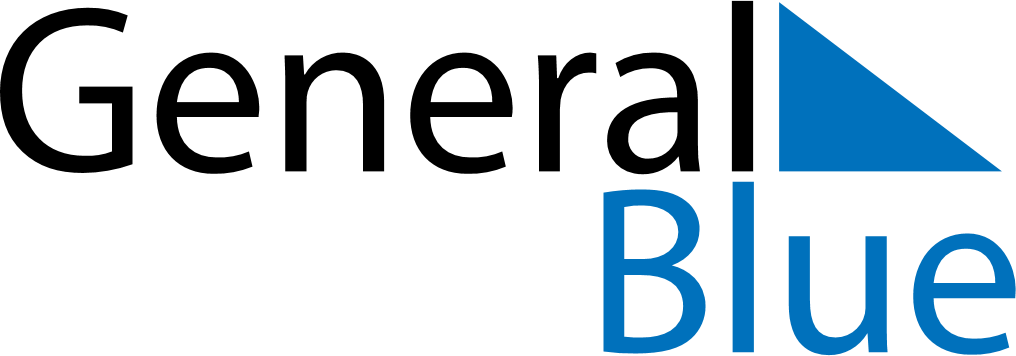 October 2024October 2024October 2024PortugalPortugalMONTUEWEDTHUFRISATSUN123456Implantação da República78910111213141516171819202122232425262728293031